 PŘIHLÁŠKA NA PŘÍMĚSTSKÝ TÁBOR 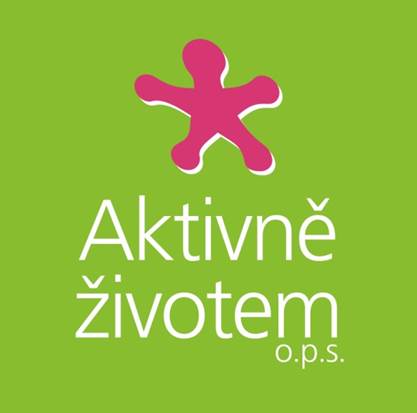                       KÁMEN ZÁZRAKŮ			Požadatel: 			Aktivně životem o.p.s., Místo konání tábora: 	Provodov 293, 763 45  BřezůvkyKontaktní osoba: 		Martina Kovalčíková, Bc., tel: 727 825 686Tímto závazně přihlašuji své dítě na letní příměstský tábor – Kámen zázraků, který se koná na adrese Provodov 293, organizovaný společností Aktivně životem o.p.s.V termínu: 	         8. – 12. 7. 2019 			        5. – 9. 8. 2019 Cena: Kč  2000,-Jméno a příjmení účastníka: .................................................…………………………..Datum narození: …………………….…	Rodné číslo: …………………………………….Národnost: ………………………………	Státní občanství: ………………………………..Adresa: …………………………………………………………………………………………Zdravotní pojišťovna: ………………………………..........................Jméno a příjmení matky: ……………………………………………………………………..Tel. ……………………………….		E-mail: …………………………………………Jméno a příjmení otce: ………………………………………………………………………. Tel. ………………………………		E-mail: ………………………………………….Platba a ostatní informace:Cenu ve výši Kč 2000,- uhraďte prosím do 31.5.2019 na účet: ……………………………….…., jako variabilní symbol použijte rodné číslo dítěte.Potvrzení platby vám zašlete e-mailem, jakmile bude částka připsána na účet.Uveďte prosím, zda souhlasíte, aby fotografie a jiné audio záznamy mohly být uvedeny na naší webové a facebook stránce. 	Souhlasím	NesouhlasímPodpis zákonného zástupce: …………………………………Datum:……………….